Итак, вы приняли решение – пора беременеть.Огромное значение для наступления нормальной беременности и рождения здорового ребенка имеет образ жизни обоих родителей. И, в первую очередь, – матери. Поэтому при периконцепционной подготовке нужно соблюдать определенные правила.Вредные привычки не зря так называются – они негативно влияют на здоровье человека. А для будущего ребенка они могут быть просто губительны. Поэтому на этапе планирования беременности нужно о них забыть.Никотин – настоящий яд для сосудов. В том числе и тех, что питают матку и яичники. А, значит, ребенок не будет получать достаточное количество кислорода. Это губительно сказывается на развития плода и вынашивании беременности.Курение отца снижает количество активных сперматозоидов.Лучше полностью прекратить употребление алкоголя до зачатия и во время беременности. Во время беременности безопасных доз алкоголя не существует! Даже малое количество пива или легкого вина могут быть вредны.Отказ от вредных привычек касается обоих родителей до зачатия, а во время беременности крайне важен для матери.Как ожирение, так и недостаток массы тела может негативно сказаться на способности женщины к деторождению.Излишняя худоба чревата недостатком женских половых гормонов, а значит проблемами с овуляцией, зачатием и вынашиваемостью.Избыточная масса тела также снижает фертильность. Причем как у женщин, так и у мужчин. 	За 3 месяца до планируемого зачатия желательно принимать препараты фолиевой кислоты. Фолиевую кислоту и йод нужно принимать только по рекомендациям врача, так как очень важно подобрать правильную дозировку.Здоровый образ жизни, правильное питание, нормальный вес могут увеличить вероятность зачатия. Прошел год регулярной половой жизни без контрацепции - что делать? 	Семейным парам, планирующим беременность нужно обратиться к врачам специалистам по репродукции (акушеру-гинекологу, андрологу-урологу). 	Для женщин моложе 35 лет консультации акушера-гинеколога для обследования и лечения следует начинать после 12 месяцев безуспешных попыток естественного зачатия. Для женщин старше 35 лет - через 6 месяцев. Обследование бесплодной пары проводится как женщине, так и мужчине. Мужское бесплодие встречается не на много реже, нежели женское.Обследование мужчины начинают с анализа спермы. Это самый важный показатель. Дальнейший перечень обследования определяет врач-андролог.Обследование для  выявления причины бесплодия у женщины: - беседа с врачом для оценки жалоб и данных о характере менструаций, ранее перенесенных заболеваниях, предшествующем лечении; - исследование на наличие инфекций; - оценка овуляции (по данным мочевого теста на овуляцию и уровню прогестерона в крови, определяемому за 6 - 7 дней до предполагаемой менструации); - оценка проходимости маточных труб по данным рентгенологического исследования (гистеросальпингографии); - оценка матки и ее придатков по данным ультразвукового обследования (определяют размеры матки, яичников, количество фолликулов в яичниках). Если у женщины регулярный менструальный цикл и подтверждена овуляция - нет необходимости определять весь спектр гормонов в крови, так как их показатели не имеют клинического значения в данном случае. Исключением является антимюллеров гормон (АМГ). По уровню этого гормона врач оценивает запас фолликулов в яичниках. Это важно для определения дальнейшего лечения. Обследование занимает 1 - 2 месяца. По результатам обследования врач назначает лечение. В 10 - 15% случаев у супружеской пары не удается установить причину бесплодия. У таких пар самым эффективным методом лечения является программа ЭКО или экстракорпоральное оплодотворение – это оплодотворение яйцеклетки в условиях in vitro (то есть в специальной медицинской посуде, или пробирке, после чего эмбрион выращивается в специальной питательной среде). Затем через несколько дней, эмбрион переносится в матку женщины, где в дальнейшем, при удачном стечении обстоятельств, развивается беременность. В настоящее время ЭКО - самый эффективный метод достижения беременности. Бесплодный брак – это не приговор. Сегодня существует много вариантов лечения бесплодия, нужно только верить и действовать, искать именно Ваш путь, который сможет довести Вас до права называться МАМОЙ!В Медицинском центре  ГУЗ « ГКБ № 2 г. Тулы имени Е.Г. Лазарева» работают врачи - специалисты по репродукции, к которым вы можете обратиться по всем интересующим вопросам, связанным с деторождением. Семейные пары могут записаться на прием к врачам  - специалистам по телефонам:49-96-55; 49-96-44,  49-94-48, 33-80-06;через инфомат,на сайте https://doctor71.ruГосударственное учреждение здравоохранения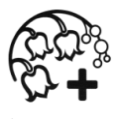 «Городская клиническая больница №2 г.Тулы имени Е.Г.Лазарева»ИНФОРМАЦИЯ ДЛЯ ПАЦИЕНТОВ, ПЛАНИРУЮЩИХ БЕРЕМЕННОСТЬ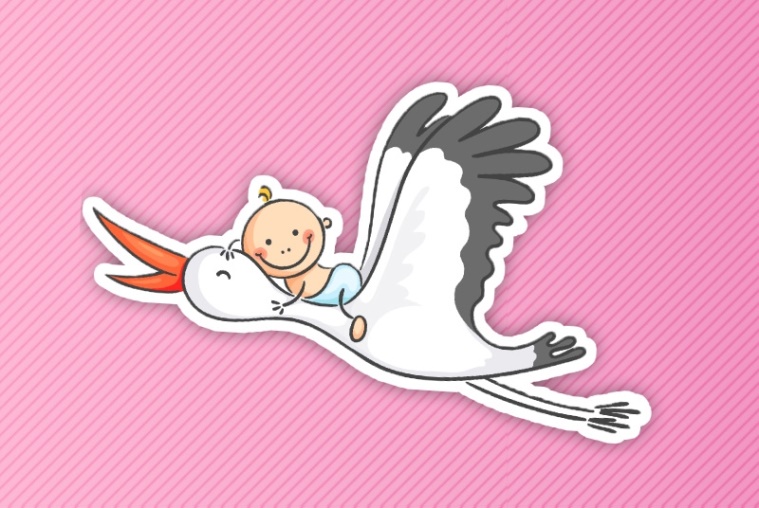 Памятка будущим родителям